.Place an X in the box for each day you walk a mile!  (You may also choose to log steps, etc.)  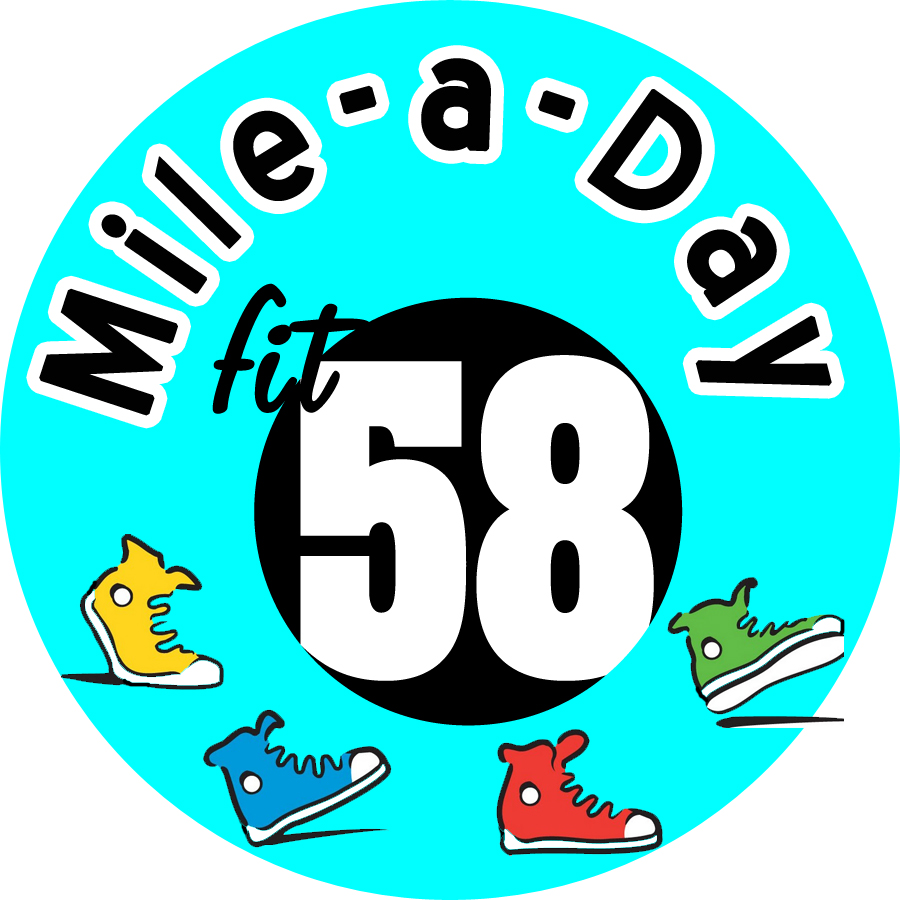 Sun.Mon.Tue.Wed.Thu.Fri.Sat.3031123 45678910111213141516171819202122FINISH!23242529263031Just WalkWondering how many laps around your building is a mile?  Check out the maps at http://www.58fitness.com/walking-challenge.php.  Once you have completed the challenge, please don’t forget to log your progress at http://www.58fitness.com/walking-challenge.php.  